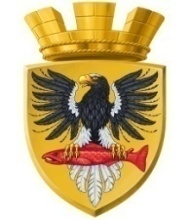 Р О С С И Й С К А Я   Ф Е Д Е Р А Ц И ЯКАМЧАТСКИЙ КРАЙП О С Т А Н О В Л Е Н И ЕАДМИНИСТРАЦИИ ЕЛИЗОВСКОГО ГОРОДСКОГО ПОСЕЛЕНИЯОт 12.05.2017				              № 464-п        г. ЕлизовоВ соответствии с положениями части 2 статьи 86 Бюджетного кодекса Российской Федерации, статьи 53 Федерального закона от 06.10.2003
№ 131-ФЗ «Об общих принципах организации местного самоуправления в Российской Федерации», Уставом Елизовского городского поселения, муниципальным нормативным правовым актом от 15.12.2016 № 10-НПА «О бюджете Елизовского городского поселения на 2017 год», принятым Решением Собрания депутатов Елизовского городского поселения от 15.12.2016 № 78, в целях укрепления финансовой и исполнительской дисциплины органов администрации Елизовского городского поселения и их должностных лицПОСТАНОВЛЯЮ:Установить расходные обязательства Елизовского городского поселения в части реализации подпрограммы «Обеспечение пожарной безопасности в Елизовском городском поселении» муниципальной программы «Защита населения, территории от чрезвычайных ситуаций, обеспечение пожарной безопасности, развитие гражданской обороны на 2017 год на территории Елизовского городского поселения», утвержденной постановлением администрации Елизовского городского поселения от 19.08.2016 года № 722-п.Установить расходные обязательства Елизовского городского поселения, в части реализации подпрограммы «Развитие гражданской обороны и обеспечение радиационной, химической и биологической безопасности в Елизовском городском поселении» муниципальной программы «Защита населения, территории от чрезвычайных ситуаций, обеспечение пожарной безопасности, развитие гражданской обороны на 2017 год на территории Елизовского городского поселения», утвержденной постановлением администрации Елизовского городского поселения от 19.08.2016 года № 722-п.Установить расходные обязательства Елизовского городского поселения, в части реализации подпрограммы «Снижение рисков и смягчение последствий чрезвычайных ситуаций природного и техногенного характера в Елизовском городском поселении в 2017 году» муниципальной программы «Защита населения, территории от чрезвычайных ситуаций, обеспечение пожарной безопасности, развитие гражданской обороны на 2017 год на территории Елизовского городского поселения», утвержденной постановлением администрации Елизовского городского», утвержденной постановлением администрации Елизовского городского поселения от 19.08.2016 года №722-п.Определить Управление делами администрации Елизовского городского поселения органом, уполномоченными и ответственными за реализацию расходных обязательств, указанных в пункте 1, 2 настоящего постановления.Определить Управление архитектуры и градостроительства администрации Елизовского городского поселения органом, уполномоченным и ответственным за реализацию расходных обязательств, указанных в пункте 3 настоящего постановления.6.	Установить, что расходные обязательства, возникшие на основании настоящего постановления, исполняются за счет средств бюджета Елизовского городского поселения, в пределах бюджетных ассигнований на соответствующий 2017 финансовый год.7.	Контроль за исполнением обязательств, установленных пунктом 3 настоящего постановления, возложить на руководителя Управления архитектуры и градостроительства администрации Елизовское городское поселение.8. Признать утратившим силу постановление администрации Елизовского городского поселения от 21.04.2017 года № 381-п «Об установлении расходных обязательств  и определении Управления делами администрации Елизовского городского поселения органом, уполномоченным и ответственным за реализацию муниципальной программы «Защита населения, территории от чрезвычайных ситуаций, обеспечение пожарной безопасности, развитие гражданской обороны на 2017 год на территории Елизовского городского поселения», утвержденной постановлением администрации Елизовского городского поселения от 19.08.2016 года № 722-п».9.	Управлению делами администрации Елизовского городского поселения  опубликовать (обнародовать) настоящее постановление в средствах массовой информации и разместить в информационно-телекоммуникационной сети «Интернет» на официальном сайте администрации Елизовского городского поселения. 10.	Настоящее постановление вступает в силу после его официального опубликования (обнародования) и распространяется на правоотношения возникшие с 01.01.2017.11.	Контроль за исполнением настоящего постановления оставляю за собой.Глава администрации Елизовскогогородского поселения                                                                      Д.Б. Щипицын